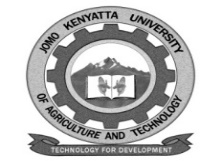                                                    W1-2-60-1-6	JOMO KENYATTA UNIVERSITYOFAGRICULTURE AND TECHNOLOGYUNIVERSITY EXAMINATIONS 2018/2019END OF SEMESTER EXAMINATION FOR THE DEGREE OF BACHELOR OF HCC 2411: CUSTOMER RELATIONSHIP MANAGEMENTDATE:   DECEMBER 2018	         	                     TIME: 2 HOURS                          INSTRUCTIONS: ANSWER QUESTION ONE AND ANY OTHER TWO QUESTIONSQUESTION ONEDefine Customer Relationship Management.	[3 marks]Apart from customers, list other five publics that organizations interact with on a day-to-day basis.	[5 marks]List any five barriers that can affect communication between an organization and its customers.	[5 marks]Briefly explain how a customer can substitute an employee.							[5 marks]Outline SIX benefits customers get from interacting with an organization.					[6 marks]Identify SIX ways through which organizations can motivate their customers.					[6 marks]QUESTION TWOUsing examples, discuss the roles played by at least five types of customers in an organization.	[10 marks]Briefly discuss workflow management and it impact on an organization’s setting.					[10 marks]QUESTION THREEDefine issue management and discuss its impact on the customers of an organization.					[10 marks]“Angry” and “bully” customers can be a nuisance to an organization’s management.  Explore “polite” ways through which an organization can deal with them.			[10 marks]QUESTON FOURCustomers tend to shift loyalty depending on how an organization treats them.  Discuss five methods that an organization employ in order to avoid this trend.			[10 marks]You are a CEO of a Company and you notice that your company is making huge losses.  List and explain the best way to handle such an issue before it gets to a crisis level, keeping in mind the various needs of your already customers.		[10 marks]